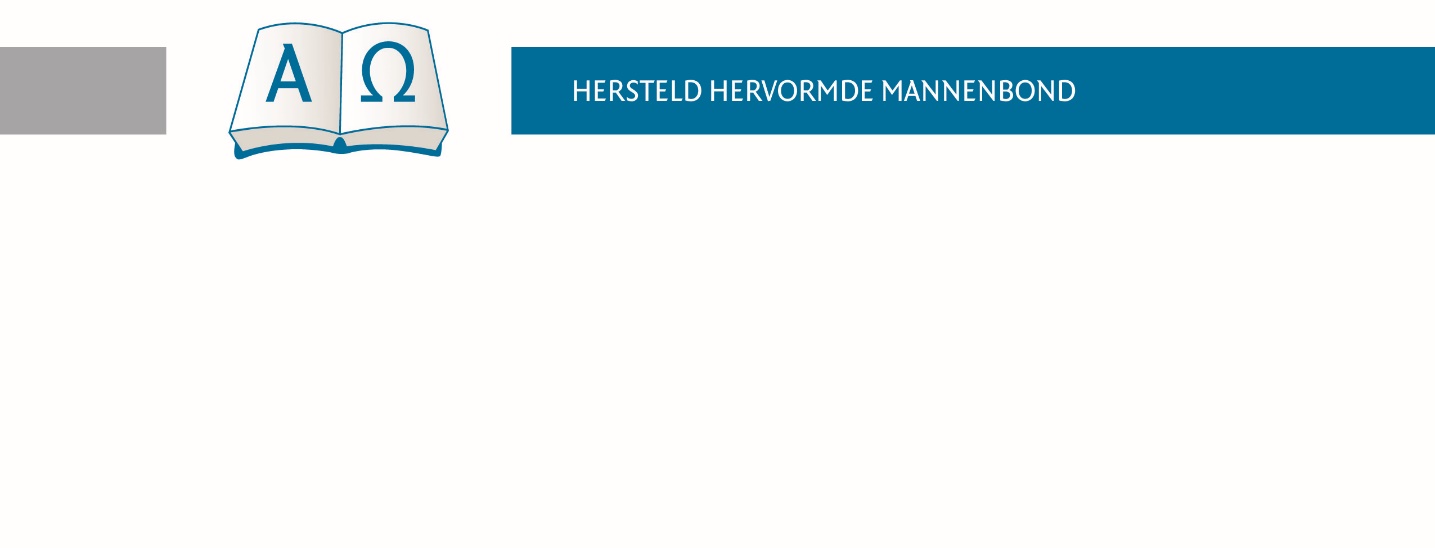 Opgericht op 22 oktober 2011 te LunterenOnderwerp: Verslag Ledenvergadering d.d. zaterdag 23 oktober 2021 te LunterenOpening Ds. IJ.R. Bijl opent om 09:45 uur de vergadering met het laten zingen van Ps. 122 vers 1 en 3 en het lezen van Psalm 122. In deze psalm spreekt David de pelgrims aan die de stad binnenkomen. Hij prijst de stad en bidt om vrede. De pelgrims zeggen dat ze naar het heiligdom zullen gaan waar de ark staat. De ark is het symbool dat God de zonde wil verzoenen. Jeruzalem is de plaats waar God gedankt wordt voor alles wat Hij geeft, en waar ook recht wordt gesproken. David bidt voor vrede in Jeruzalem, omdat daar jaren later de nieuwe tempel wordt gebouwd, waarin de Heere Jezus Christus zelf wordt geopenbaard. Kennen wij persoonlijk dit tempelverlangen van koning David? Met deze enkele woorden houdt de voorzitter de ledenvergadering voor geopend.De voorzitter heet eenieder hartelijk welkom en spreekt de hoop uit dat we in eensgezindheid besluiten mogen nemen, niet tot eer van onszelf, maar tot eer van de Koning der Koningen en ten nutte van het verenigings- en kerkelijk leven. De agenda voor de Ledenvergadering 2021 wordt door de vergadering vastgesteld en gevolgd.Voor we overgaan tot de ledenvergadering nemen we eerst formeel afscheid van dhr. A.J. Doorn en dhr. A.J. Beekman. Laats genoemde is ook fysiek aanwezig. Deze mannenbroeders hebben de achterliggende jaren blijk gegeven van grote betrokkenheid bij het werk van de Mannenbond en hun krachten mogen inzetten. De voorzitter wenst beide van harte Gods onmisbare zegen toe in hun verdere levensjaren en dat dit eenvoudige bestuurswerk vruchten mag dragen voor tijd en eeuwigheid zowel in het persoonlijke-, gezins- als kerkelijk leven.Verslag Ledenvergadering 2020In verband met de overheidsmaatregelen vanwege de in 2020 heersende coronapandemie is geen fysieke ledenvergadering gehouden. Volstaan is met een schriftelijke ledenvergadering. Als fictieve datum is hiervoor vrijdag 18 december 2020 aangehouden. Het verslag hiervan wordt vastgesteld en ondertekend.Algemeen Jaarverslag 2020Het Algemeen Jaarverslag 2020 wordt vastgesteld en ondertekend.Jaarrekening 2019, 2020 en Begroting 2022De Ledenvergadering 2020 is fysiek niet doorgegaan, derhalve is de schriftelijke rapportage van de kascontrolecommissie 2019 in de Ledenvergadering 2021 formeel vastgesteld, en de penningmeester decharge verleend. Leden van de kascommissie 2019 waren dhr. T.S. Graveland en dhr. W. Hagendijk.Na de schriftelijke rapportage van de kascontrolecommissie 2020, zijnde dhr. dhr. W. Hagendijk en dhr. Jaco Klok, wordt de Jaarrekening 2020 goedgekeurd en de penningmeester decharge verleend. De Begroting 2022 wordt door de ledenvergadering vastgesteld en dientengevolge de contributie wederom op € 2,50 per lid per jaar. De voorzitter bedankt de penningmeester voor het afgeleverde werk.Voor de Jaarrekening 2021 wordt als kascommissie benoemd: dhr. Jaco Klok uit Leerbroek en dhr. Wilhelm Graveland uit Waarder.BestuursverkiezingenAls bestuurslid wordt bij acclamatie herkozen: dhr. E. Muis uit Putten; dhr. K. van den Herik uit Opheusden en dhr. E. Diepeveen uit Veenendaal. De voorzitter ds. IJ.R. Bijl bedankt de vergadering voor het in deze drie mannenbroeders gestelde vertrouwen, en wenst de herkozen bestuursleden Gods onmisbare zegen toe in alles.VoorstellenOvereenkomstig artikel 17 van de Statuten kunnen bij de Mannenbond aangesloten verenigingen voorstellen indienen. Er zijn door het bestuur geen voorstellen ontvangen. Ook worden er tijdens deze vergadering door de aanwezige leden geen voorstellen ingediend.RondvraagEr worden geen vragen gesteld. Afgesproken wordt dat de informatie voor de landelijke Toogdag 2022 zo vroeg als enigszins mogelijk op de website van de mannenbond wordt geplaatst.SluitingDhr. E. Muis (algemeen adjunct) sluit de vergadering met het laten zingen van Psalm 77 vers 7, en gebed. Waarna de voorzitter de vergadering sluit en alle leden hartelijk bedankt voor de getoonde eensgezindheid en vervolgens eenieder aanspoort om de Toogdag aansluitend aan deze Ledenvergadering te bezoeken.VaststellingAldus vastgesteld op de schriftelijke Ledenvergadering d.d. 22 oktober 2022Namens de ledenvergadering van de Hersteld Hervormde Mannenbond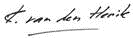 K. van den Herik | secretaris		ds. IJ.R. Bijl | voorzitter